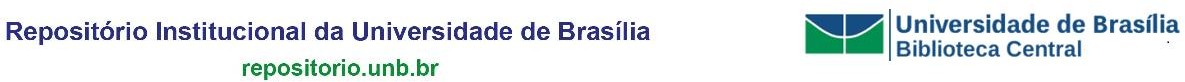 Termo de Autorização para Disponibilização de Teses e Dissertações Eletrônicas no Repositório Institucional da UnBIDENTIFICAÇÃOINFORMAÇÃO DE ACESSO AO DOCUMENTOLICENÇA DE PERMISSÃO DE USO 		,		/	/	 Local		DataAssinatura do AutorAutor:Autor:Autor:Autor:RG:CPF:CPF:Telefone:E-mail:E-mail:E-mail:Seu e-mail pode ser disponibilizado na página? ( ) Sim ( ) NãoAfiliação (Instituição de vínculo empregatício):Afiliação (Instituição de vínculo empregatício):Afiliação (Instituição de vínculo empregatício):Afiliação (Instituição de vínculo empregatício):Orientador:Orientador:Orientador:Orientador:Coorientador:Coorientador:Coorientador:Coorientador:Título do Trabalho:Título do Trabalho:Título do Trabalho:Título do Trabalho:Data de Defesa:Data de Defesa:Área do Conhecimento:Área do Conhecimento:Palavras-Chave:Palavras-Chave:Palavras-Chave:Palavras-Chave:Programa/Curso:Programa/Curso:Programa/Curso:Programa/Curso:Titulação:Titulação:Agência de Fomento:Agência de Fomento:Tipo de material:	(   ) Tese	( ) DissertaçãoTipo de material:	(   ) Tese	( ) DissertaçãoTipo de material:	(   ) Tese	( ) DissertaçãoTipo de material:	(   ) Tese	( ) DissertaçãoLiberação para disponibilização: (	)Total(	)Parcial1,2,3,4,5Em caso de disponibilização parcial, especifique os capítulos a serem retidos:Observações:1 É imprescindível o envio do arquivo em formato digital do trabalho completo, mesmo em se tratando de disponibilização parcial.2 A solicitação de disponibilização parcial deve ser feita mediante justificativa lícita e assinada pelo autor do trabalho, que deve ser entregue juntamente com o termo de autorização e documentos que comprovem a necessidade da restrição da parte do conteúdo do trabalho.3 A restrição poderá ser mantida por até um ano a partir da data de autorização da disponibilização.4 A extensão deste prazo suscita justificativa formal junto à Biblioteca Central (BCE e ao Decanato de Pós-Graduação (DPG) .5 O resumo e os metadados ficarão sempre disponibilizados.